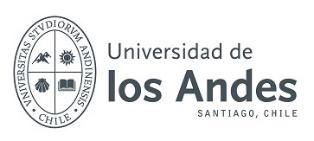 GO SUSTAINABILITY & COP - SYLLABUSUniversidad de los Andes, Santiago, ChileJuly 1st – 17th, 2020COURSE:                                                                                             GO SUSTAINABILITY & COPCOURSE:                                                                                             GO SUSTAINABILITY & COPCOURSE:                                                                                             GO SUSTAINABILITY & COPPREREQUISITES: None.CREDITS:  3 US Credits / 5 ECTS Credits EVALUATIONS: Written paper about chosen topic related to COP, climate change, environment & sustainable development.Final debate in a topic related to COP and climate change.Final Language Exam.CONTACT HOURS:  60 hours.ON CAMPUS LECTURES: 40 hours.CULTURAL AND ACADEMIC TRIPS AND ACTIVITIES:  20 hours.COURSE DESCRIPTIONThe GO Sustainability & COP program provides a unique experience for students to learn about climate change, renewable energies, future development challenges and the COP Summit. At the same time students will learn about business opportunities related to renewable energies and sustainable innovative projects. The program includes trekking and other outdoor activities. Finally, it is also an opportunity to learn Spanish and about Chilean Culture, while enjoying summer at the UANDES Campus METHODOLOGY AND ACTIVITIESThis course will include lectures by different UANDES professors and external lecturers, that will involve student interaction. Students will have to choose a topic related to COP, climate change, environment & sustainable development on which they will work through the duration of the program and will have to present it at the end of the course. They will be graded in accordance to the development of the paper, and the final presentation. Finally, the language course will include a final exam during the last week of the program. LECTURESSUSTAINABILITY AND COPCHILEAN GENERAL CULTUREChile and the COP Summit.Chile 101: introduction to Chile’s Culture and HistoryClimate change: scientific fact.Chile’s EconomySolar energy business in Chile.The Latin American Passion for Soccer. Smartfood and sustainable development.Overview of Chilean History. Innovation and circular economy in Chile.Innovation in Chile. Mining & "sustainable" copper.Mid-program overviewPublic policies for sustainable development.Where is the Region going?The UN's Sustainable Development Goals for 2030.Higher Education in Chile. Ecology and ecotourism.International day: Students Cultural Presentations.Contamination and public health.Final Paper Presentations. Recycling: business and sustainable development.Urban mobility.MondayTuesdayWednesdayThursdayFriday1239:30-11:00 Welcome activities and Campus Tour09:30-11:00 Lecture09:30-11:00 Lecture11:10-12:40 Lecture12:40-14:00 Lunch Time14:00-18:00 Cultural Trip11:10-12:40 Lecture13:00-14:00 Lunch Time 11:10-12:40 Lecture09:30-11:00 Lecture11:10-12:40 Lecture12:40-14:00 Lunch Time14:00-18:00 Cultural Trip14:00-15:30 Language12:40-14:00 Lunch Time09:30-11:00 Lecture11:10-12:40 Lecture12:40-14:00 Lunch Time14:00-18:00 Cultural Trip09:30-11:00 Lecture11:10-12:40 Lecture12:40-14:00 Lunch Time14:00-18:00 Cultural Trip67891009:30-11:00 Lecture09:30-11:00 Lecture09:30-11:00 Lecture09:30-11:00 Lecture09:30-13:30 Cultural Trip14:30-17:30 Cultural Presentations11:10-12:40 Lecture11:10-12:40 Lecture11:10-12:40 Lecture11:10-13:10 Debate09:30-13:30 Cultural Trip14:30-17:30 Cultural Presentations12:40-14:00 Lunch Time12:40-14:00 Lunch Time12:40-14:00 Lunch Time13:10-14:00 Lunch Time09:30-13:30 Cultural Trip14:30-17:30 Cultural Presentations 14:00-15:30 Language14:00-16:00 Cultural Presentations Prep.14:00-15:30 Language09:30-13:30 Cultural Trip14:30-17:30 Cultural Presentations131415161709:30-11:00 Lecture09:30-11:00 Lecture09:30-11:30 Lecture09:00-12:00 Final Debate12:00-14:00 Farewell lunch and activity11:10-12:40 Lecture11:10-12:40 Lecture12:00-13:15 LectureHoliday/Free day09:00-12:00 Final Debate12:00-14:00 Farewell lunch and activity12:40-14:00 Lunch Time12:40-14:00 Lunch Time13:00-15:00 Chilean Lunch09:00-12:00 Final Debate12:00-14:00 Farewell lunch and activity  14:00-15:30 Language Exam09:00-12:00 Final Debate12:00-14:00 Farewell lunch and activity